 Herzliche Einladung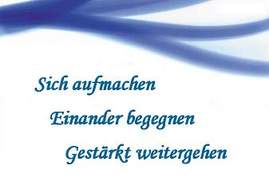 Gemeindefahrt nach Violau und Augsburgam Samstag, den 12.08.17Abfahrt	9.00 Uhr am Gemeindehaus St. Georg Rammingen		10.00 Uhr Gottesdienst in St. Michael Violau		Ca. 11.30 Uhr Mittagessen, evtl. in Altenmünster		13.00 Uhr Weiterfahrt nach Augsburg		13.45 Uhr Besichtigung Augsburger Puppenkistenmusem			    (auf eigene Kosten)		danach können sie selbst die Stadt Augsburg erkundenDie Kosten für die Fahrt betragen je nach Teilnehmerzahl zwischen 20,00 € und 25,00 €.(Mindestteilnehmerzahl 25 Personen)Familien und Kinder erhalten eine Ermäßigung.Bitte melden sie sich bei Interesse spätestens bis 03.08.17bei Sonja Steck (3444) oder im Pfarrbüro (5387) an.Über eine rege Teilnahme freuen wir uns.Im Auftrag des Vertretungsgermiums			Diakon Johannes Steck und Sonja SteckZu Beginn oder am MorgenGeh voran, seit Deiner Geburt bist Du auf dem Weg. Geh voran, eine Begegnung wartet auf Dich. Wo? Mit wem? Du weißt es noch nicht. Vielleicht mit Dir selbst. Geh voran. Deine Schritte werden Deine Worte sein, der Weg Dein Gesang, Deine Ermüdung Dein Gebet, Dein Schweigen wird schließlich zu Dir sprechen. Geh voran, allein, mit anderen, aber tritt heraus aus Dir, Geh voran, Du bist für den Weg geboren, den Weg der Pilger. Ein Anderer kommt Dir entgegen und sucht Dich, damit Du IHN finden kannst. Im Heiligtum am Ende des Weges, dem Heiligtum im Innersten Deines Herzens, ist ER Dein Friede, ist ER Deine Freude. Geh voran, es ist ja der Herr, der mit Dir geht. 	Amen.				(verkürzt, aus:Aufruf an die Pilger Europas)	-	-	-	-	-	-	-	-Am Ende oder AbendOhne Vorbehalt und ohne Sorgen leg ich meinen Tag in deine Hand. Sei mein Heute, sei mein gläubig Morgen; sei mein Gestern, das ich überwand. Frag mich nicht nach meinen Sehnsuchtswegen, bin in deinem Mosaik ein Stein. Wirst mich an die rechte Stelle legen.  Deinen Händen bette ich mich ein. 	Amen						(Edith Stein)